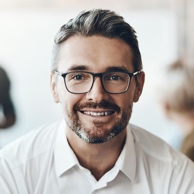 Här har ni en person som älskar att ringa kalla samtal och brinner för försäljning!Efter att ha läst er utannonserade tjänst där ni söker en utesäljare för området i södra Sverige kände jag direkt att detta är ett jobb som är mitt i prick för mig!Vad gör jag nu och vad är mina erfarenheter?Jag har under mina 8 år som säljare utvecklats enormt, både som person men framförallt i mitt sätt att sälja. När jag nu säljer en produkt eller tjänst känner jag mig lugn och bekväm i mina samtal med kunder, något jag verkligen kommer dra nytta av på ert företag.Min senaste anställning?Min senaste anställning har inneburit mycket ansvar då jag har varit team leader för en grupp på fyra innesäljare. Här har jag fått lära mig mer om:LedarskapMotivationDelegering för att effektivisera säljavdelningen på ett ultimat sätt.Detta är verkligen något jag trivts med och känner att jag vill arbeta med även hos er.Hur är jag som säljare?Jag är som säljare en utåtriktad person som alltid lyssnar efter kundens behov. Det är viktigt för mig att vinna kundens förtroende så de kan känna att det litar på mig. På så sätt har jag kunnat göra många bra sälj genom åren och kunnat bibehålla kunder under en lång tid.Om detta inte fångade ert intresse helt, eller om ni vill veta mer om vad jag kan bidra med så kommer jag gärna på en intervju hos er för att berätta mer om mig som person och vad jag kan tillföra hos er.Jag hoppas att höra ifrån er!Med vänliga hälsningar, Joakim Andersson